Draga djeco, poštovani roditelji, Prošli smo tjedan saznali kakav neobičan san je Ronnie imao i što je sve sanjao. Ako se sjećate, Ronnie je sanjao da bio u zemlji igračaka (Toyland). Tamo je upoznao ove igračke: lutku - Dusty the Doll, medvjedića - Timmy the Teddy Bear, zmaja - Kenny the Kite i vlak -  Choo Choo Train. Prije nego krenemo u digitalni udžbenik, molim da otvorite bilježnice i napišete naslov i ispod naslova ove riječi: HE (izgovaramo /hi/, a SHE izgovaramo /ši/.Sada otvorite digitalni udžbenik na sljedećoj poveznici i prisjetite se priče krenuvši od prvog zadatka prema posljednjem. Poslušajte ponovno priču, kao i prošli put: 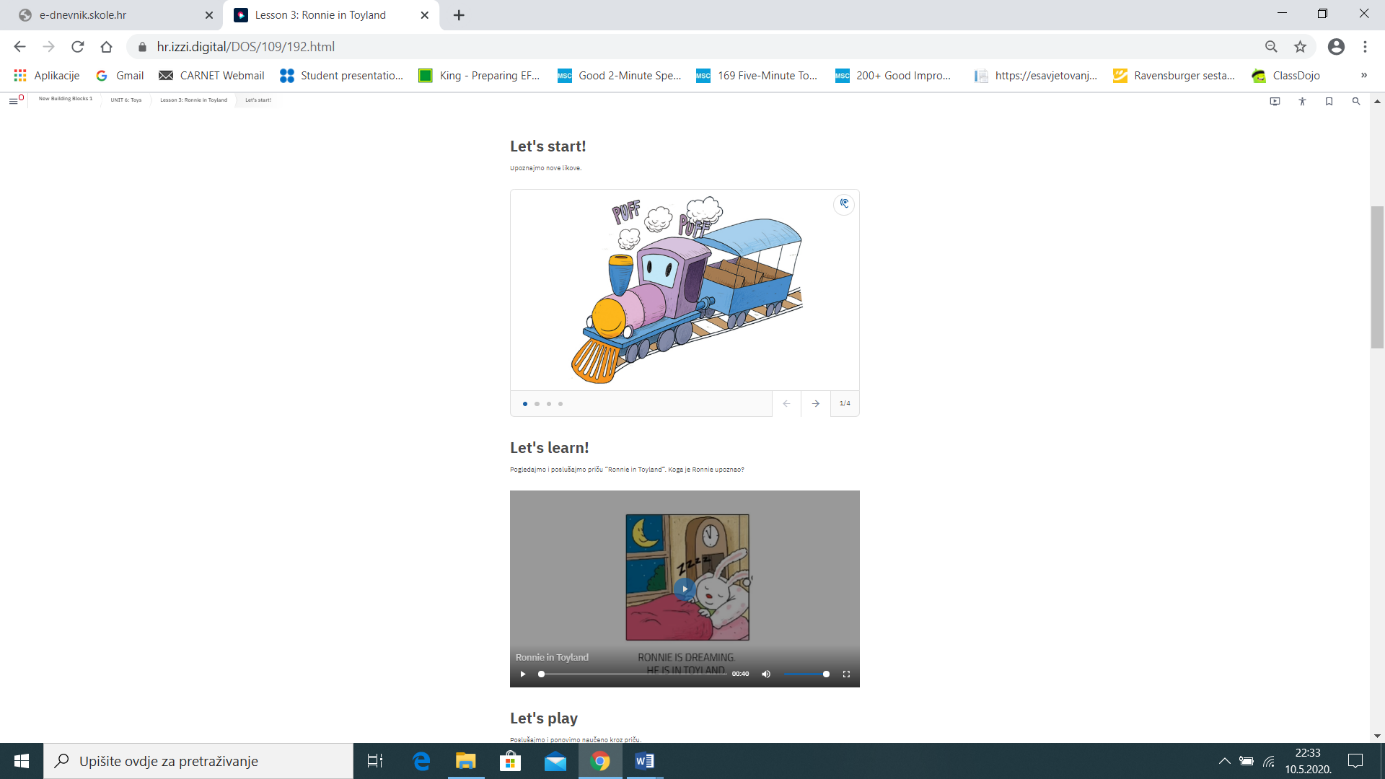 A nakon toga slijede kratke zanimljive vježbe i jedna pjesma: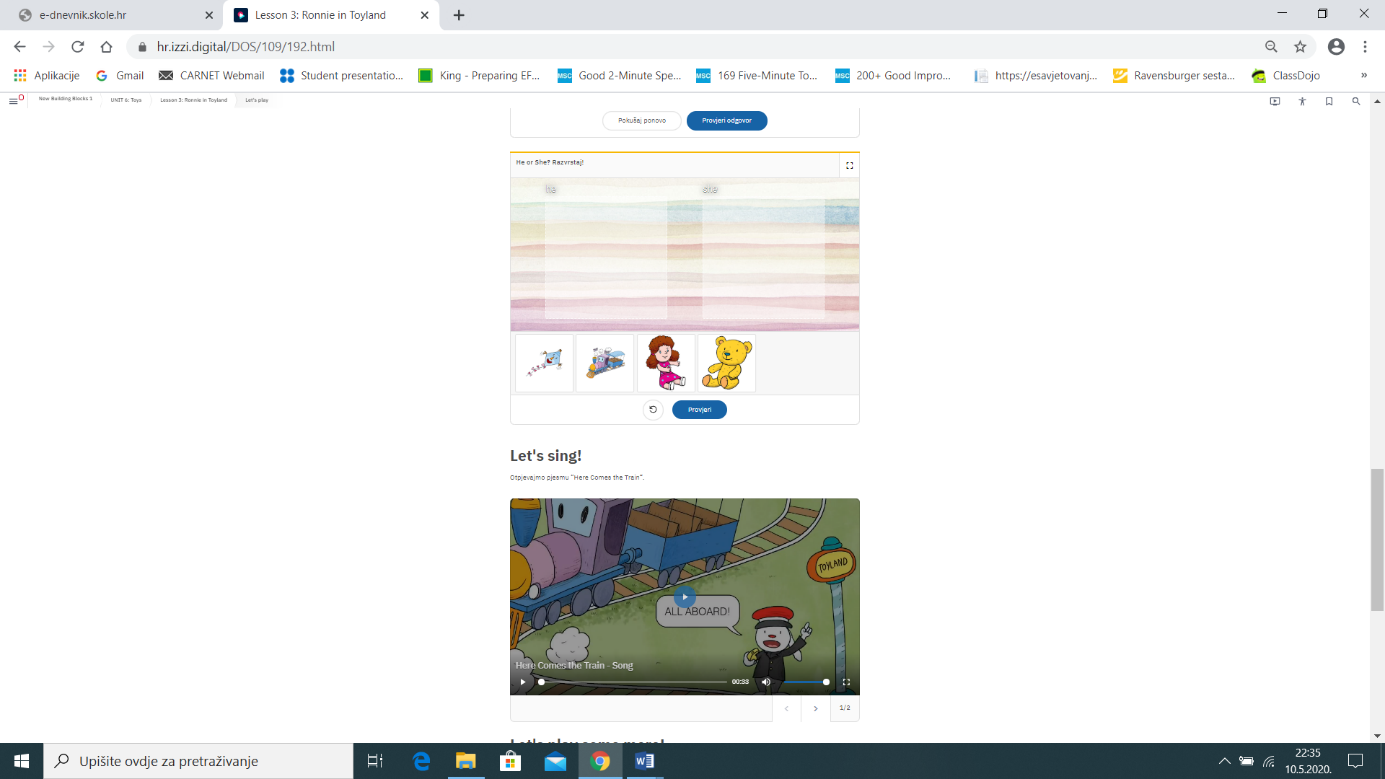 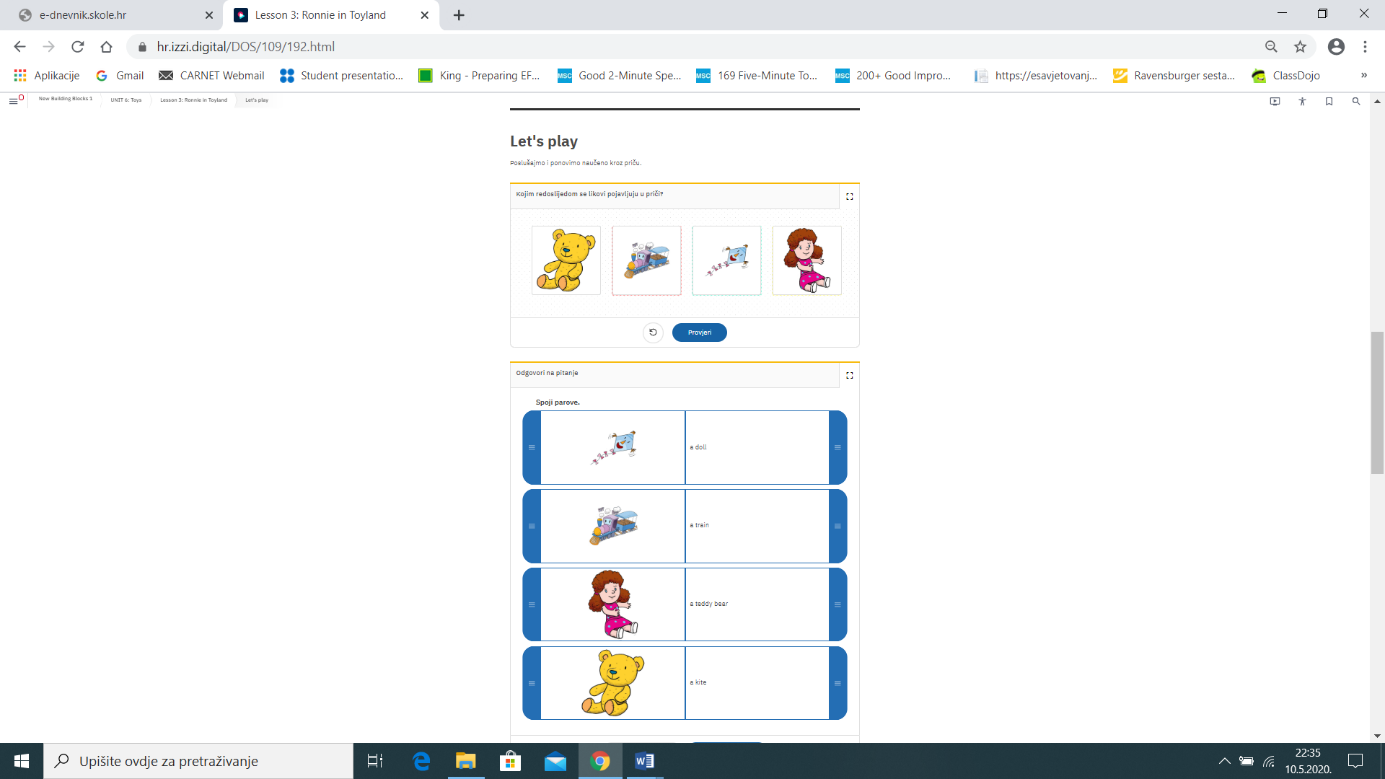 Na kraju je zadatak za one „koji žele znati više“! Kad stisnete na ikonicu Pročitaj, otvaraju se nove vježbe: 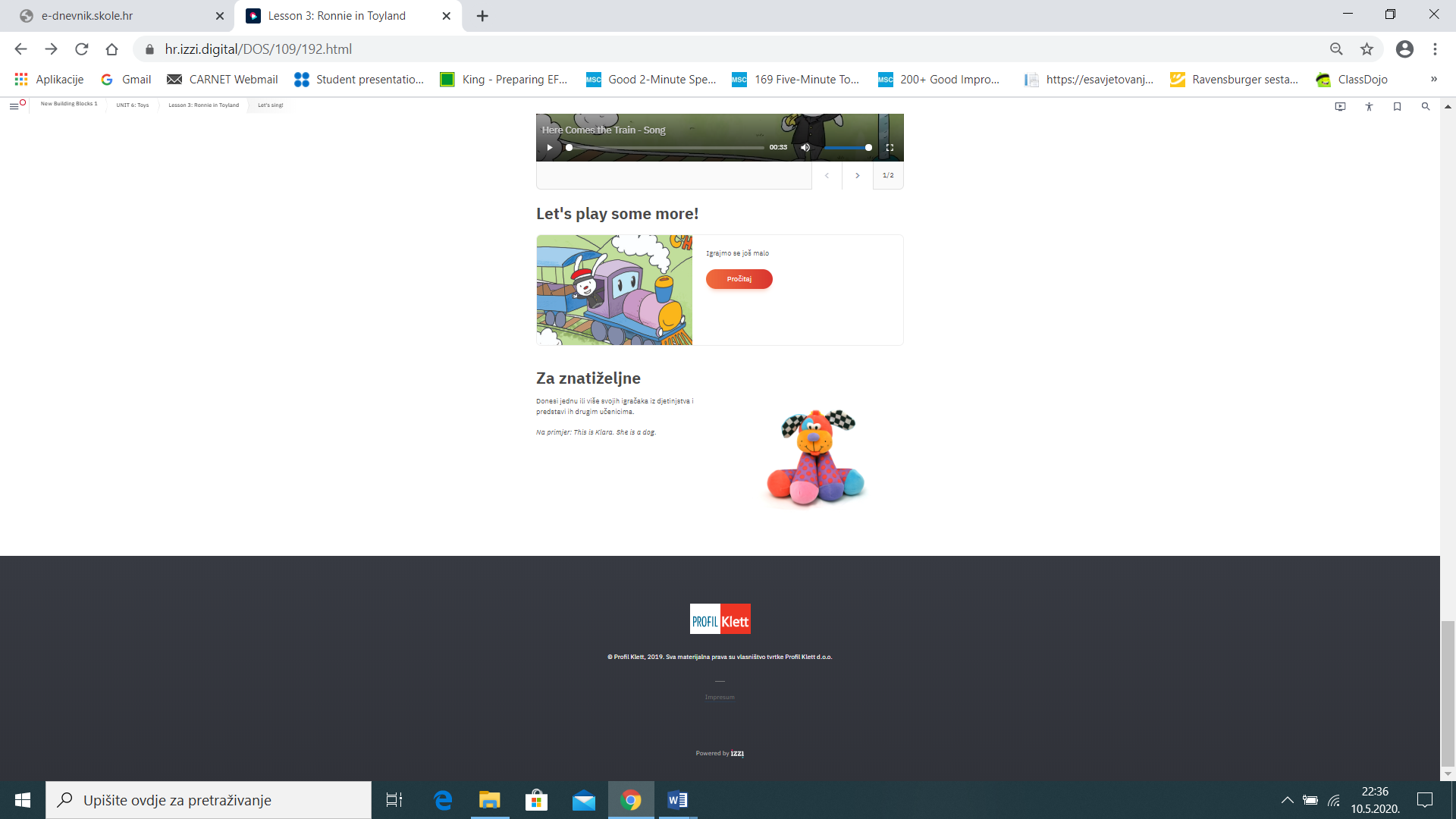 Budući da nismo u školi i ne možete donijeti svoju najdražu igračku, zadatak za vas je da svoju najdražu igračku nacrtate u bilježnicu. Veliki pozdrav svima u razredu!teacher LjiljanaRONNIE IN TOYLANDHE - ONSHE - ONA